Publicado en Madrid el 17/07/2024 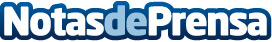 EUCA Prevención alerta: muchos empresarios desconocen estoMuchos empresarios desconocen una obligación legal establecida en el artículo 19 de la Ley de Prevención de Riesgos Laborales. De no cumplir con la ley, las multas podrían ser de hasta 820.000 euros en el caso de ser consideradas infracciones muy gravesDatos de contacto:CarlosCEO910 57 66 18Nota de prensa publicada en: https://www.notasdeprensa.es/euca-prevencion-alerta-muchos-empresarios Categorias: Nacional Madrid Recursos humanos Cursos Consultoría Actualidad Empresarial http://www.notasdeprensa.es